В Прокуратуру г.Всеволожска Ленинградской области.188640 Ленинградская область, г. Всеволожск ул. Павловская д.59(в прокуратуру по месту проведения предварительного расследования)От  ________________________Адрес: ________________________ЖАЛОБА.(о признании бездействий \ бездействий , дознавателя  незаконными)(в порядке ст. 124 УПК РФ)___________________________________________________________________________________________________________________________________________________________________________________________________________________________________________________________________________________________________________________________(излагаете суть дела , четко и конкретно без лишней лирики)Как сказано в ст.2 Конституции РФ человек, его права и свободы являются высшей ценностью. Признание, соблюдение и защита прав и свобод человека и гражданина — обязанность государства.В соответствии со ст. 45 Конституции РФ  Государственная защита прав и свобод человека и гражданина в Российской Федерации гарантируется.Нарушаются нормы уголовного законодательства .В соответствие со ст. 2 УК РФ Задачами Уголовного Кодекса являются: охрана прав и свобод человека и гражданина, собственности, общественного порядка и общественной безопасности, окружающей среды, конституционного строя Российской Федерации от преступных посягательств, обеспечение мира и безопасности человечества, а также предупреждение преступлений.Как сказано в ст. 123 УПК РФ действия (бездействие) и решения суда, прокурора, руководителя следственного органа, следователя, органа дознания и дознавателя могут быть обжалованы в порядке, установленном УПК РФ.Действия (бездействие) и решения органа дознания, дознавателя, начальника подразделения дознания, следователя, руководителя следственного органа, прокурора и суда могут быть обжалованы в установленном УПК РФ порядке участниками уголовного судопроизводства, а также иными лицами в той части, в которой производимые процессуальные действия и принимаемые процессуальные решения затрагивают их интересы.При нарушении разумных сроков уголовного судопроизводства в ходе досудебного производства по уголовному делу участники уголовного судопроизводства, а также иные лица, интересы которых затрагиваются, могут обратиться к прокурору или руководителю следственного органа с жалобой, которая должна быть рассмотрена в порядке и в сроки, установленные статьей 124 УПК РФ.В соответствии со ст. 124 УПК РФ Прокурор, руководитель следственного органа рассматривает жалобу в течение 3 суток со дня ее получения. В исключительных случаях, когда для проверки жалобы необходимо истребовать дополнительные материалы либо принять иные меры, допускается рассмотрение жалобы в срок до 10 суток, о чем извещается заявитель.По результатам рассмотрения жалобы прокурор, руководитель следственного органа выносит постановление о полном или частичном удовлетворении жалобы либо об отказе в ее удовлетворении.   На основании вышеизложенного, руководствуясь ст.ст. 123,124 УПК РФ, 2 УК РФ, 2, 45 Конституции РФ.ПРОШУ:1.Признать бездействие (действие)  _____________ выраженное в _________  незаконными.2. Обязать устранить нарушения.Приложение: _______________________.С уважением ______________                                                        «___» _________ 2013 год.ВНИМАНИЕ! Раз вы скачали бесплатно этот документ с сайта ПравПотребитель.РУ, то получите заодно и бесплатную юридическую консультацию!  Всего 3 минуты вашего времени:Достаточно набрать в браузере http://PravPotrebitel.ru/, задать свой вопрос в окошке на главной странице и наш специалист сам перезвонит вам и предложит законное решение проблемы!Странно.. А почему бесплатно? Все просто:Чем качественней и чаще мы отвечаем на вопросы, тем больше у нас рекламодателей. Грубо говоря, наши рекламодатели платят нам за то, что мы помогаем вам! Пробуйте и рассказывайте другим!
*** P.S. Перед печатью документа данный текст можно удалить..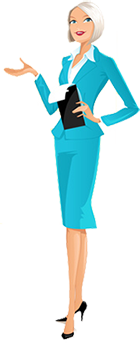 